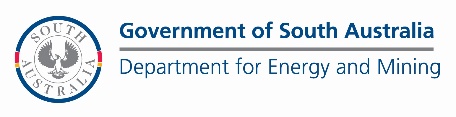 Drill core sample submission cover sheetMATERIAL SUBMITTED – NON-CONFIDENTIALPROJECT INFORMATIONTenement/permit no.: ..........................................	Project name: ...........................................................................100,000 map sheet(s): ..........................................	Hd: ..........................................	Sec.: ......................................Received from:	Tenement holder:........................................................................................................................	Department/section: .....................................................................	Ph.: ........................................	Officer: ...........................................................................................................................................	Email: ............................................................................................................................................	Company ref./report ref.: ...............................................................................................................SAMPLE INFORMATIONGovernment funded program or drill coreYes       No       Funding incentive/program (e.g. .ADI):……………………………………Round number …..  Proposal ID ….Classification (i.e. purpose of drillhole/sample ‒  one only)Mineral       Engineering       Petroleum       Seismic       Stratigraphic       Groundwater Target commodity(s) (if applicable) ........................................................................................................................Hazardous goods – Are any of the samples submitted hazardous in nature?Yes __/   No __/   Possibly __ ( as applicable)If ‘Yes’ or ‘Possibly’ please provide information for the following:1. Nature of hazard e.g. radioactive, asbestiform minerals....................................................................................................................................................................................2. Have materials safety data sheets been submitted to the Core Library prior to delivery?Yes __/   No __ ( as applicable)3. Special handling instructions: ................................................................................................................................Drillhole/sample names/numbers (e.g. RC1–RC125)Total number of samples submitted: ...........................................	Drilling date (MM/YY): .................../...................Total number of trays/cartons/bags submitted: ...........................................AUTHORISATION (Tenement holder completing this form)Print name: ...........................................	Signature: .............................................	Date: ........../........../..........NOTE: Cores and cuttings must be submitted in approved containers for long-term storage.Department use onlyNo. of trays received: ............................	Sample type:   Core/Cuttings    Rack location: .........................................Storage:   Temporary/PermanentNo of cartons received: .........................	Sample type:   Core/CuttingsSuitable containers:   Yes/No 	Suitable labelling:   Yes/No 	Adequate documentation:   Yes/NoDate received: ........../........../..........	Manager/Acting Manager: ....................................................................Disposal scheduleReview 3 months       6 months       9 months       12 months       Action   Retain/DiscardDate received: ........../........../..........	Authorisation: ....................................................................